Všeobecne záväzné nariadenie					Číslo: VZN- 1/2018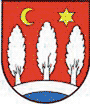 Obec Kokšov – Bakša  vydáva Všeobecne záväzné nariadenie obce Kokšov-Bakša č. 1/2018o zavedení a poskytovaní elektronických služiebNávrh tohto všeobecne záväzné nariadenia (VZN)Schválené všeobecne záväzné nariadenie	Mikuláš Hudák	 starosta obceVšeobecne záväzné nariadenie Obce Kokšov-Bakša  č. 1/2018o zavedení a poskytovaní elektronických služieb		Obecné zastupiteľstvo Obce Kokšov-Bakša, v súlade s § 6 a § 11 ods. 4 písm. g) zákona č. 369/1990 Zb. o obecnom zriadení v znení neskorších právnych predpisov, zákona č. 305/2013 Z. z. o elektronickej podobe výkonu pôsobnosti orgánov verejnej moci a o zmene a doplnení niektorých zákonov (zákon o eGovernmente) v znení neskorších právnych predpisov, a ustanovenia § 98b ods. 5 zákona č. 582/2004 Z. z. o miestnych daniach a miestnom poplatku za komunálne odpady a drobné stavebné odpady v znení neskorších právnych predpisov, uznieslo sa dňa 31.01.2018 na tomto Všeobecne záväznom nariadení  č. 1/2018 o zavedení a poskytovaní elektronických služieb (ďalej len „VZN“):§ 1 Predmet úpravyÚčelom tohto VZN je umožniť právnickým osobám, fyzickým osobám a fyzickým osobám - podnikateľom (ďalej v texte len „právnickým a fyzickým osobám") uplatňovať výkon svojich práv a plnenie svojich povinností, vo vzťahu k Obci Kokšov-Bakša  elektronicky, ako aj vybrané náležitosti výkonu verejnej moci elektronicky a elektronickej komunikácie obce Kokšov-Bakša  voči právnickými a fyzickými osobami v rozsahu právomoci obce Kokšov-Bakša  podľa osobitných predpisov.Elektronické služby zabezpečuje Obec Kokšov-Bakša  prostredníctvom špecializovaného portálu na webovom sídle https://www.dcom.sk, ako aj ústredného portálu verejnej správy, prístupného na webovom sídle https://www.slovensko.sk.Aktualizovaný zoznam elektronických služieb, ktoré obec Kokšov-Bakša  poskytuje, ako aj ich popis a návod na ich používanie sú uvedené na portáloch uvedených v bode 2.§ 2 Osobitné ustanoveniaPre využívanie elektronických služieb je nevyhnutná príslušná miera autorizácie a autentifikácie podľa zákona o eGovernmente, pokiaľ pri jednotlivých elektronických službách nie je uvedené inak.Ak sa vo všeobecne záväzných nariadeniach alebo iných predpisoch Obce Kokšov-Bakša  vyžaduje písomná forma komunikácie, považuje sa za ňu listinná aj elektronická komunikácia podľa osobitného predpisu (napríklad § 17 a nasl. zákona o eGovernmente).§ 3 Záverečné ustanoveniaNa tomto Všeobecne záväznom nariadení obce sa uznieslo obecné zastupiteľstvo v Kokšov-Bakši  svojim uznesením č. 9/2018 zo dňa 31.01.2018.VZN č. 1/2018 bolo vyvesené dňa 01.02.2018 na úradnej tabuli obce a nadobúda účinnosť dňa 16.02.2018.V Kokšov-Bakši, dňa 05.01.2018                                                                                                         Mikuláš Hudák                                                                                                                 starosta obceVyvesené na úradnej tabuli:5.01.2018Dátum začiatku lehoty na pripomienkové konanie:5.01.2018Dátum ukončenia pripomienkového konania:20.01.2018Vyhodnotenie pripomienok k návrhu VZN uskutočnené dňa:22.01.2018Na rokovaní obecného zastupiteľstva dňa:31.01.2018Vyhlásené vyvesením na úradnej tabuli obce dňa:01.02.2018VZN nadobúda účinnosť dňom16.02.2018